Please use this Continuing Board Education Log to record the education you participated in to satisfy the education requirements.Trustees completing the requirements for the IHA Board Certification program for the first time or renewing their certification must complete 12 hours of continuing board education (CBE) over a two-year period (current and previous calendar year only). Education hours completed must be submitted annually.Regular updates provided at hospital board meetings do not constitute CBE. If distinct education component is included in conjunction with a regularly scheduled board meeting, the time spent in the educational component will count toward CBE. (Minimum increment is 15 minutes).At least four hours of the educational requirement must be completed in face-to-face programming.What education programs do not require IHA approval?Hospital board meetings with dedicated education sessionsIHA education conferences, including:IHA Critical Access and Rural Hospital Forum, Spring (Approximately six hours CBE)IHA Governance Forum, Spring (Approximately six hours CBE)IHA Summer Leadership Forum, June (Approximately six hours CBE)IHA Annual Meeting, October (Approximately 15 hours CBE)IHA district meetingsIHA council meetingsIHA webinars and on-demand webcastsTrustee Foundations (The Walker Company Healthcare Consulting, LLC)American Hospital Association (AHA) education meetings and its affiliates, including the Center for HealthcareGovernance and AHA Health ForumPrograms from the Governance Institute, Leadership Summit, Estes Park Institute, AHA Health Forum Leadership SummitWhat education programs require pre-approval from IHA?Education that does not clearly target hospital/health system issues or governance.Other educational programs should be submitted to IHA for pre-approval. The following are examples of topics that may be used to fulfill the 12 hours of CBE requirements.Health care reform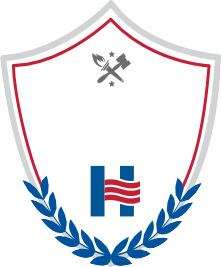 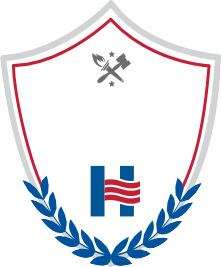 Health care environment, issues and trendsFinanceComplianceQuality and patient safetyRequirements for public hospitalsGovernanceBoard’s roles and fiduciary dutiesDiversity/cultural competencyHospital  	How many members are on your board?  	City  	How many of your board members do you anticipate participating in the IHA Board Certification Program?  	Name   	Email (required)  	Type:	F = face-to-face	W = webinar	A = audio conference	B = board meeting (education portion)Please send completed log to:Email: ihahospitalboardcertification@ihaonline.org	Mail:Iowa Hospital Association • 100 E Grand, Ste 100 • Des Moines, IA 50309 • Attn: IHA Hospital Board Certification ProgramOnline: Submit via IHA Hospital Board Certification website https://www.ihaonline.org/hospital-board-certification-program/TypeProgram (Title/Description)Date CompletedNumber of HoursTotal HoursTotal HoursTotal Hours